Jméno žáka/žákyně: ________________Obsah1. JAZYKOVÉ ÚKOLY	22. PROCVIČOVÁNÍ SLOVNÍ ZÁSOBY	43. JAZYKOVÁ PRODUKCE	64. SEBEHODNOCENÍ	75. TEMATICKÝ SLOVNÍČEK	96. ŘEŠENÍ	117. SEZNAM ZDROJŮ	13Autorka výukového materiálu:	Mgr. Jana SoudkováMetodické vedení: 			Mgr. Michaela Jiroutová, Bc. Karolina Štajnerová,  					Mgr. Karolina KenderováAutorská práva k tomuto výukovému materiálu vykonává META, o.p.s. - Příležitosti ve vzdělávání. Tento materiál lze šířit pouze nekomerčně. Bez předchozího souhlasu META, o.p.s. jej nelze upravovat nebo jinak zpracovávat.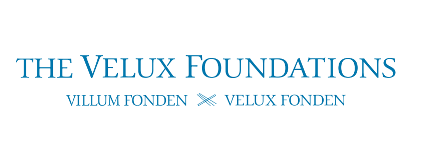 Výukový materiál vznikl v rámci projektu "Let´s Grow!", který je financován nadací The Velux Foundations.1. JAZYKOVÉ ÚKOLYVzor:      Nosohltan se nachází nad ústní části hltanu.pod	mezi	nad	mezi	na    mezi    pod   za	   před	   mezi	   v   před	meziÚstní část hltanu se nachází ...…..…..….. nosohltanem a hrtanovým úsekem hltanu.Hrtanový úsek hltanu se nachází .…..…..…..…… ústní části hltanu.Jícen se nachází ...……..…………. hltanem a žaludkem....…..…….. jícen navazuje žaludek.Žaludek se nachází .…………..… bránicí.Jícen leží .…..………….. průdušnicí a těsně .……………..….. páteří..……..………..….. dutinou středoušní a nosohltanem se nachází Eustachova trubice..…..……..… bránici se nachází otvor pro průchod jícnu.Levý lalok jater se nachází .…..…..….....žaludkem..…..……..…..…. tenkým střevem a vrátníkovou částí se nachází vrátník.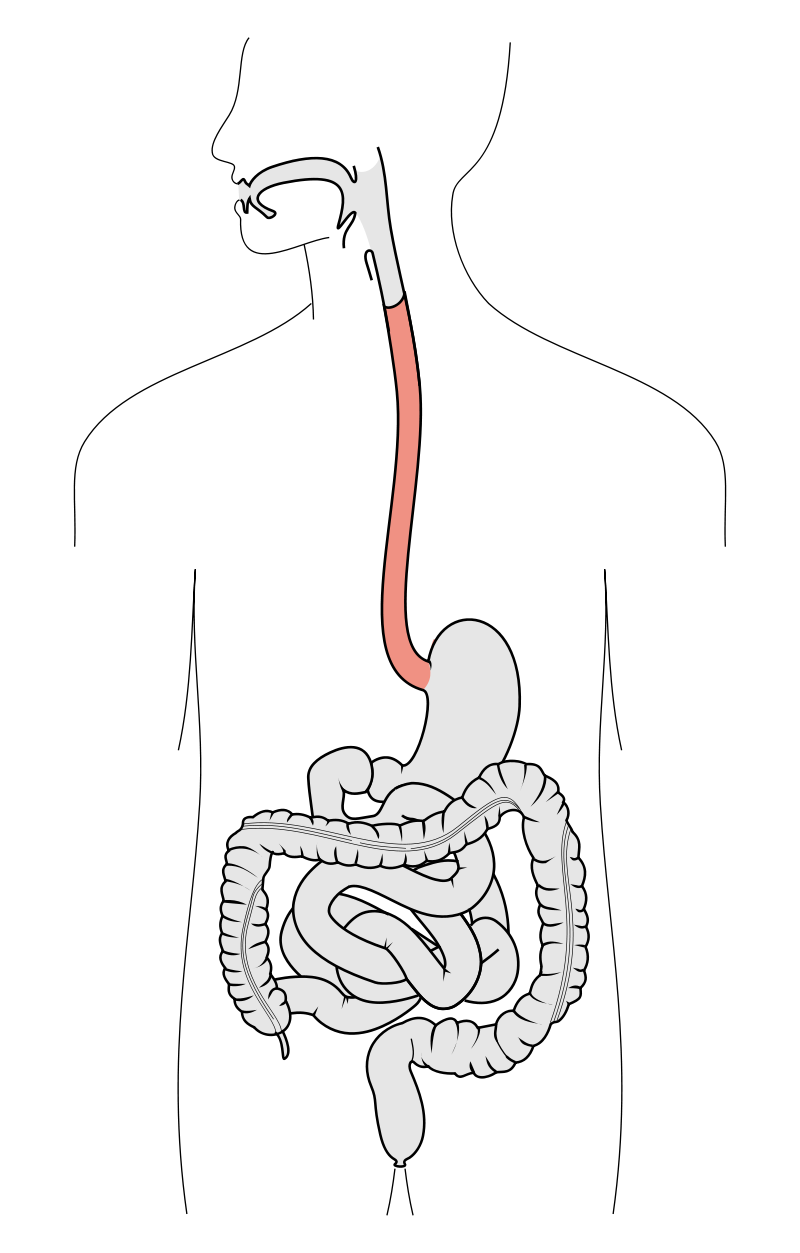 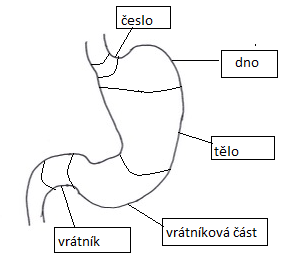 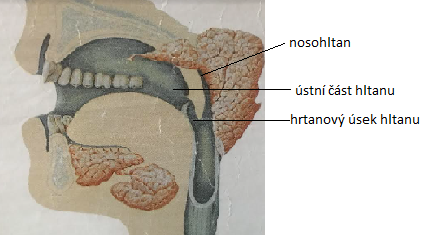 Vzor:   V klidu jsou stěny .……..….. přiloženy k sobě.         				jícen/jícnu/jícny1. Mechanickou funkci žaludku zajišťuje a)……………….., které vykonává rytmické b).....…………. a tím c) …...…….…..…..... promíchává a posouvá.a)sval/svalovina/svalstvo	b)pohybem/pohybu/pohyby			c)trávenina/tráveniny/tráveninu			2. Na …………………….rozeznáváme dno, tělo a vrátníková část.žaludek/žaludkem/žaludku3. Žaludek má dvě ……………… mechanickou a chemickou.      funkci/funkce/funkcím4. Hrtanová příklopka brání vniknutí polykaného ...……... do dýchacích cest.sousto/soust/soustaVzor:       Mucin chránit žaludeční sliznici, za natrávením vlastní žaludeční 	sliznice.Mucin chrání žaludeční sliznici, před natrávením vlastní žaludeční sliznice.Kyselina chlorovodíková byla bezbarvá, řídká, silně kyselé reakce, svým působit aktivovat přeměnu neaktivního pepsinogenu za aktivní pepsin.____________________________________________________________________________________________________________________________________________________________________________________________________________Stěny jícnu tvořit řasy s hvězdicovým průsvitem, pod soustem se smršťovat a pod ním uvolňovat.____________________________________________________________________________________________________________________________________________________________________________________________________________Hltan mít tvar nálevkovité trubice dlouhá 12-14cm, mít tři oddíly, v ústní části hltanu se křížit dýchací a trávicí cesta.____________________________________________________________________________________________________________________________________________________________________________________________________________2. PROCVIČOVÁNÍ SLOVNÍ ZÁSOBY1. Nachází se v žaludku nahoře a dole při přechodu mezi orgány.2. Název hormonu, který má vliv na tvorbu kyselé žaludeční šťávy.3. Enzym, který štěpí tuky.4. Orgán dýchací soustavy, který uzavírá hrtanová příklopka.5. Orgán, kterým prochází jícen.6. Orgán, který je dlouhý 28–32 cm.7. Ústní část hltanu ohraničuje měkké patro a kořen …….?Tajenka:______________ je  tvořen kruhovitým svalem.Vzor:  Hltan:		a) tvoří 3. části		b) má nálevkovitý tvar		c) tvoří hladká svalovinaEustachova trubicea) ústí v boční stěně hltanub) spojuje nosohltan a dutina středoušníc) zvyšuje tlak vzduchuNosohltana) tvoří uzlíky mízní tkáněb) patří k hrtanuc) je ze tří částí hltanu je nejširšíSvalové obloukya) vedou od měkkého patra k hltanub) obsahují výběžekc) obsahují patrovou mandliMízní tkáňa) tvoří patrová a nosní mandleb) podílí se na obranyschopnosti organismuc) zachycuje viry, bakterie aj.V oblasti ústní a hrtanovéa) se nachází hrtanová příklopkab) probíhá polykáníc) uzavírá hltan hrtanová příklopka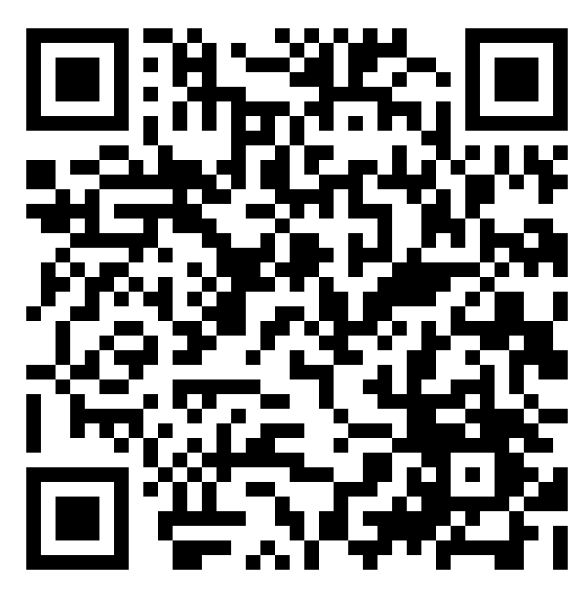 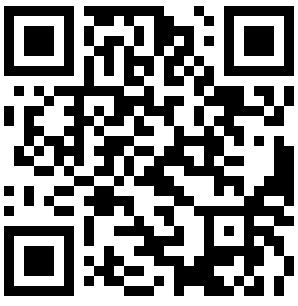     Learning apps – přiřazování k obrázku		    Wordwall.net – přiřazování pojmů3. JAZYKOVÁ PRODUKCEMechanickou funkci promíchává a vykonává svalstvo žaludku a tím zajišťuje rytmické pohyby, které posouvá tráveninu.____________________________________________________________________________________________________________________________________________________	hladká svalovina/příčně pruhovaná svalovina/ 28-32 cm/hltan/žaludek/bránicebránice/žaludek/játra/sliznice/gastrin/žaludeční šťáva/chemická funkce/štěpení1. Jaká je funkce hrtanové příklopky?2. Odkud je řízeno polykání?3. Jakou svalovinu obsahuje jícen a jaký je mezi ní rozdíl?4. Kde je uložen žaludek?4. SEBEHODNOCENÍ___________________________________________________________________________________________________________________________________________________________________________________________________________________________________________________________________________mluvit o tématuporozumět textupamatovat si vlastní slovní zásobu5. TEMATICKÝ SLOVNÍČEKOranžová slovesa, vínová přídavná jména, žlutě odvozená slova (v textu se nevyskytují)6. ŘEŠENÍ1.1Ústní část hltanu se nachází mezi nosohltanem a hrtanovým úsekem hltanu.Hrtanový úsek hltanu se nachází pod ústní části hltanu.Jícen se nachází mezi hltanem a žaludkem.Na jícen navazuje žaludek.Žaludek se nachází pod bránicí.Jícen leží za průdušnicí a těsně před páteří.Mezi dutinou středoušní a nosohltanem se nachází Eustachova trubice.V bránici se nachází otvor pro průchod jícnu.Levý lalok jater se nachází před žaludkem.Mezi tenkým střevem a vrátníkovou částí se nachází vrátník.1.21. Mechanickou funkci žaludku zajišťuje a) svalstvo, které vykonává rytmické b) pohyby a tím c) tráveninu promíchává a posouvá.2. Na žaludku rozeznáváme dno, tělo a vrátníková část.3. Žaludek má dvě funkce mechanickou a chemickou.4. Hrtanová příklopka brání vniknutí polykaného sousta do dýchacích cest.1.3Mucin chrání žaludeční sliznici, před natrávením vlastní žaludeční sliznice.Kyselina chlorovodíková je bezbarvá, řídká, silně kyselé reakce, svým působením aktivuje přeměnu neaktivního pepsinogenu na aktivní pepsin.Stěny jícnu tvoří řasy s hvězdicovým průsvitem, nad soustem se smršťuje a pod ním uvolňuje.Hltan má tvar nálevkovité trubice dlouhá 12-14 cm, má tři oddíly, v ústní části hltanu se kříží dýchací a trávicí cesty.2.12.2Eustachova trubicea) ústí v boční stěně hltanub) spojuje nosohltan a dutina středoušníc) zvyšuje tlak vzduchuNosohltana) tvoří uzlíky mízní tkáněb) patří k hrtanuc) je ze tří částí hltanu je nejširšíSvalové obloukya) vedou od měkkého patra k hltanub) obsahují výběžekc) obsahují patrovou mandliMízní tkáňa) tvoří patrová a nosní mandleb) podílí se na obranyschopnosti organismuc) zachycuje viry, bakterie aj.V oblasti ústní a hrtanovéa) se nachází hrtanová příklopkab) probíhá polykáníc) uzavírá hltan hrtanová příklopka3.1Mechanickou funkci žaludku zajišťuje svalstvo, které vykonává rytmické pohyby a tím tráveninu promíchává a posouvá.7. SEZNAM ZDROJŮDYLEVSKÝ, Ivan. Somatologie. Vyd. 2. (přeprac. a dopl.). Olomouc: Epava, 2000. ISBN 80-862-9705-5.JELÍNEK, Jan a Vladimír ZICHÁČEK. Biologie pro gymnázia: (teoretická a praktická část). 4. rozš. vyd. Olomouc: Nakladatelství Olomouc, 2000. ISBN 80-7182-107-1.Začátek formulářeInternetová jazyková příručka. Internetová jazyková příručka [online]. Copyright © [cit. 11.04.2023]. Dostupné z: https://prirucka.ujc.cas.cz/Obr. 1	autorObr. 2 REMESZ, Olek. Schemat przewodu pokarmowego, z zaznaczonym przełykiem.: Trávicí trakt s červeně označeným jícnem. In: Wikipedia: the free encyclopedia [online]. San Francisco (CA): Wikimedia Foundation, licence Creative Commons, 2006 [cit. 2023-08-06]. Dostupné z: https://commons.wikimedia.org/wiki/File:Tractus_intestinalis_esophagus.svgObr. 3 autorČesky v oborechObor: Somatologie, Biologie člověkaTéma: Hltan, jícen, žaludek 2/2: PROCVIČOVÁNÍ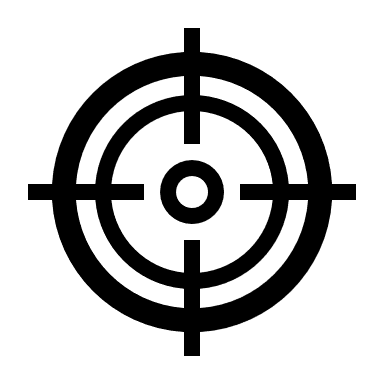 1.1 Pozorně si přečti výkladový text, prohlédni si obrázky pod textem a doplň vhodná spojení do vět.1.2 Doplňte do textu vhodná slova ve správném tvaru.  1.3 Pozorně si přečti jednotlivé věty, najdi pravopisné chyby a oprav.2.1 Vyplňte křížovku. Zapište chybějící slova v textu do křížovky.1.Č2.3.4.5.6.7.2.2 Vyber správné tvrzení. Může být i více odpovědí správných.2.3 Naskenujte telefonem QR kódy a splňte interaktivní aktivity a kvízy.3.1 Zpřeházená slova. Uprav větu tak, aby dávala smysl.3.2 Přečti si následující indicie a pokus se vytvořit smysluplné věty k obrázku.3.3 Přečti si následující indicie a pokus se vytvořit smysluplné věty.3.4 Pokus se odpovědět na otázky vyučujícího.4.1 Popis hltanu, jícnu a žaludku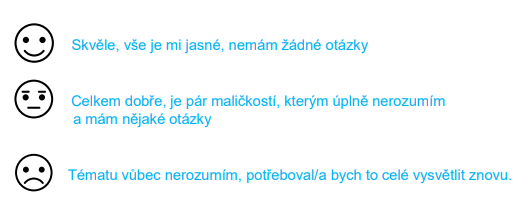 Komentářvyučujícího4.2 Zvládám popis funkce hltanu, jícnu a žaludku.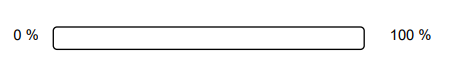 Komentářvyučujícího4.3 Popíšu obrázky4.3 Popíšu obrázky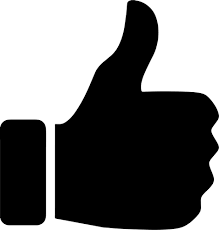 KomentářvyučujícíhoKomentářvyučujícíhoCo se mi daří konkrétnězásaditáOpak od kyselýpHZkratka anglického potential of hydrogen, určuje, jestli je roztok kyselý nebo zásaditý.šťáva → žaludeční šťávaHustší tekutina.orgánSoustava buněk, tkáně, která vykonává nějakou funkci, je ohraničený, oproti okolní tkáni, má své cévní a nervové zásobení.brániceNejvětší dýchací sval, odděluje dutinu hrudní od dutiny břišní. Obsahuje 3 otvory, pro jícen, aortu a dolní dutou žílu.jícenOrgán, dlouhá svalová trubice spojující hltan se žaludkem.kruhovitýUspořádaný dokola. Tvoří kruh.příčně pruhovaný svalSval, můžeme jej vědomě ovládat (ovládat vlastní vůlí), např. pohyb.hladký svalSval, který nemůžeme ovládat vůlí, tvoří vnitřní orgány (např. v svaly v žaludku).funkceČinnost, která má určitý cíl, výsledek.odkudrozdílCo je jiné, oproti původnímu nebo dotazovanému.gastrinHormon, který do krve vylučuje žaludeční sliznice.Míchat → promíchávatSpojení v jeden celek.vykonávatNěco provádět, dělat.obsahovatmítrytmické → rytmické pohybyPravidelně se opakovat.PřechodMísto, kde končí např. jícen a začíná žaludek.Řízený dějOvládání činnosti nějakého orgánu jiným nadřazeným orgánem.uzlík → uzlík tkáněNahromadění menšího množství tkáně, odlišné od okolní.neaktivníNeprovádí žádnou činnost.hvězdicovitýMá tvar hvězdice.průsvitTenký, průhledný nebo vnitřní rozměr.bočníJe na pravé nebo levé straně.tlakPůsobící síla.dutinaVnitřní prostor, může být prázdný nebo něčím vyplněný.zavěšujePřichycen na něčem.tráveninaPromíchaná potrava s žaludeční šťávou.mechanickáProváděný automaticky, samovolně.chemickáObsahuje látky, které způsobují např. štěpení.SVĚRAČGASTRINLIPÁZAHRTANBRÁNICEJÍCENJAZYKA